Конспект лекції № 6Тема № 6. Розв’язування задач нелінійного програмуванняМіжпредметні зв’язки: Зв’язок із елементами знань і умінь таких навчальних дисциплін як „Теорія випадкових процесів” та „Інформатика”. Мета лекції: познайомити з методами розв’язку задач нелінійного програмування.. План лекції  Загальна характеристика задач нелінійного програмування і методів їх розв'язування.  Метод Лагранжа. Загальна характеристика задач опуклого програмування і методів їх розв'язування.Опорні поняття: методи розв’язку задач нелінійного програмування програмування, методи знаходження початкового розв’язку, критерій оптимальності. Інформаційні джерела: Основна та допоміжна література:  Бейко И.В. и др. Методы и алгоритмы решения задач оптимизации. – К., 1983. Дослідження операцій: Підручник, у 2-х томах. Том 1. – ТОВ «Юго-Восток, Лтд», 2015. Зайченко Ю.П., Шумилов С.А. Исследование операций. Сб. задач. – К.: Вища школа, 1984. Пономаренко Л.А. Основи економічної кібернетики. Підручник. – К.: Київ. нац. торг.-екон. ун-т, 2012. Хазанова Л.Э. Математические методы в экономике. Учебное пособие. – М.: Изд-во БЕК, 2002. Шарапов О.Д., Дербенцев В.Д., Семьонов Д.Є. Дослідження операцій: Навч. посібник. – К.: КНЕУ, 2014. Навчальне обладнання, ТЗН, презентація тощо: ноутбук, проектор, мультимедійна презентація.  ВИКЛАД  МАТЕРІАЛУ  ЛЕКЦІЇ задачі НЕЛІНІЙНОГО програмування1. Вигляд задач нелінійного  програмування.Задача нелінійного програмування формулюється, як задача знаходження екстремуму функції мети n змінних при наявності обмежень,	коли хоча одна з функцій мети або системи обмежень являються нелінійними відносно керованих змінних xj. Вимога невід’ємності керованих змінних зберігається.xj 0, (j = 1, … , n)		Математичі моделі багатьох економічних і технічних задач являють собою задачі нелінійного програмування, в яких функцію мети потрібно максимізувати або с системі обмежень зустрічаються рівняння і нерівності різних знаків. Такі задачі зводяться до вигляду аналогічного до того, як це проводилось для задач лінійного програмування.Будь-який невід’ємний розв’язок системи нерівностей будемо вважати допустимим розв’язком задачі нелінійного програмування, а оптимальні розв’язки – такі допустимі розв’язки, при яких функція мети досягає мінімума.Множину допустимих розв’язків будемо розглядати як деяку сукупність точок n-мірного простору Rn. Точку x(x1, x2, … ,xn) будемо називати внутрішньою точкою допустимої області, якщо її координати перетворюють нерівності в строгі нерівності, якщо ж хоча б одне з обмежень перетворюється в рівняння, то таку точку називають граничною точкою. 2.Метод множників Лагранжа.Розглянемо розв’язок задачі пошуку мінімуму функції при обмеженнях виду:bi – gi(xj) = 0, 	i = 1, … , m.           Припустимо, що функції z(xj) і gi(xj) та їхні похідні неперервні. Введемо набір змінних – множників Лагранжа - 1, 2, … , m  і сформуємо функцію ЛагранжаНеобхідні умови безумовного екстремуму функції будуть водночас і необхідними умовами для умовного екструмуму функції z(xj).Необхідні умови екстремуму функції Лагранжа утворюють систему (n+m) рівняньяку, зрештою,  можна розв’язати відносно невідомих  x1, x2, … , xn, 1, 2, … , m.Після цього необхідно визначити, в яких із найдених точок функція мети досягає мінімуму і порівняти їх зі значеннями функції на границі. Необхідність додаткових досліджень пов’язана з тим фактом, що в розв’язок системи входять точки, в яких можливий локальний мінімум.Дослідження задачі нелінійного програмування на наявність глобального екстремума методом множників Лагранжа здійснюють в такій послідовності.Скласти функцію Лагранжа.Знайти частинні похідні функції Лагранжа по її аргументах.Розв’язати систему (m+n) рівнянь, знайти критичні точки.Серед критичних точок виділити точки які надають мінімум функції мети.Визначити точку глобального мінімума.3.Геометрична інтерпретація метода Лагранжа. Відносні  локальні мінімуми  min F(x1, x2, … , xn, 1, 2, … , m) при обмеженнях g(x1, x2, … , xn) можуть бути тільки в точках, де лінії рівня функції min F(x1, x2, … , xn, 1, 2, … , m ) дотикаються до кривої g(x1, x2, … , xn) (точки A1, A2). Для інших точок кривої, рухаючись вздовж границі 
 g(x1, x2, … , xn) можна зменшити значення F. Таким чином, в точках екстремума (мінімума) grad F(x1, x2, … , xn, 1, 2, … , m ) і grad g(x1, x2, … , xn) однонаправлені, тобто інша форма запису необхідних умов ектремума:  Приклад. Знайти мінімум функції z(x1,x2)=6 - 4x1-3x2 якщо змінні x1 і x2 задовільняють умову x12-x22=1.Розв’язок.Складаємо функцію ЛагранжаF(x1, x2, )=6 - 4x1-3x2 -( x12-x22-1).Необхідні умови екстремума утворюють систему рівняньрозв’язками якого є (1)=5/2, x1(1) = 4/5, x2(1) = 3/5; (2)=-5/2, x1(2) = --4/5, x2(1) = -3/5. Значення функції в цих точках  z(x1(1), x2(1))=1, z(x1(2),x2(2))=11. Отже, z* = min z(x1,x2) = z(x1(1), x2(1)) = 1.ТЕМА 13. ПОСТАНОВКА ЗАДАЧ випуклого ПРОГРАМУВАННЯ. Задача випуклого програмування являються частинним випадком задачі нелінійного програмування, коли функції мети z(xj)  та системи обмежень і gi(xj) є випуклими неперервно-диференційованими функціями. В такому випадку система обмежень визначає де-яку випуклу область в n-вимірному векторному просторі, і задача випуклого програмування полягає в мінімізації випуклої функції і випуклої області.Особливость випуклого програмування полягає в тому, що в задачі випуклого програмування локальний мінімум співпадає з глобальнимюВ терії випуклого програмування центральне місце займає теорема про сідлову точку, яка являє собою узагальнений класичний метод множників Лагранжа для визначення екстремума при наявності обмежуючих умов у випадку, коли останні є не тільки рівняннями, але й нерівностями.Розглянемо задачу випуклого програмуванняпри наявності обмежень.	 Вимога невід’ємності керованих змінних зберігається.xj 0, (j = 1, … , n)		               x(x1, x2, … ,xn) G  Rn ,z(xj) і gi(xj) – випуклі функції,G – випуклий замкнутий простір. Означення 1 . Множина розв’язків задачі опуклого програмування задовольняє умови регулярності (умови Слейтера), якщо існує, по крайній мірі, одна точка (x1, x2, … , xn) - множини G така, що умови системи обмежень (123) виконюються як строгі нерівності, тобто точка (x1, x2, … , xn) – внутрішня точкаобласті G.bi – gi() > 0.		          Означення 2. Точка (x0 , o) називається сідловою точкою функції Лагранжа задачі випуклого програмування, якщоF(x0 , ) F(x0 , o) F(x , o).      (126)Справедлива теорема Куна-Таккера. Теорема. Вектор x0  являється розв’язком задачі випуклого програмування, яка задовольняє умови Слейтора, в тому і тільки в тому випадку, якщо існує ненульовий вектор o (01, 02, … , 0m), 0i 0, i=1, …,m такий, що точка (x0 , o) – сідлова точка функції Лагранжа.Аналітичні умови, які визначають сідлову точку за умови, що функції z(xj)  та системи обмежень і gi(xj) неперервно диференційовані, мають вигляд: і  - значення існуючих частинних похідних функції Лагранжа в сідловій точці.В загальному випадку задачу нелінійного програмування розв’язати не вдаєтьсяю Теорема Куна-Теккера теоретично дозволяє перейти від задачі випуклого програмування до задачі пошуку сідлової точки функції Лагранжа F(x , ) на множині, заданій простими обмеженнями, які включають умови невідємності i і приналежності x0 до множини G). Приклад. Використовуючи теоерему Куна-Теккера розв’язати задачу.z(x1,x2)= x1+x2 min ,g1 = x12+x22-18  0,g2 = x1  0.Розв’язок.Складаємо функцію ЛагранжаF(x1, x2, 1, 2)= z(x1, x2)+ 1g1(x1, x2)+ 2g2(x1, x2),F(x1, x2, 1, 2)= z(x1, x2)+ 1(x12+x22-18)+ 2x1.Необхідні умови екстремума (127-132)абоНехай x12+x22=18 тоді 10 (зі (5*)). Із умов (4*) і (6*) слідує 2=0, x1<0. Із (1*) і (2*) одержуємоабо          21(x1+x2) = 0. Так як 10 (2=0), то x1 = x2  і 2x12 = 18, x1,2 = 3. Врахувавши (4*) і (2*) x1 = x2 = -3, 1 =1/6. Точка мінімума x* = (-3;-3), * = (1/6; 0) є сідловою точкою функції Лагранжа.Загальний висновок за темою лекції Організувати сукупність дій, необхідних для розв’язку задачі НЛП Розібрати методи для розв’язку НЛП. Питання і завдання студентам для контролю знань. Загальна характеристика нелінійних задач і методів їх розв'язування.  Метод Лагранжа. Теорема Куна-Теккера.Укладач: ______________         _Мищишин О.Я. доцент, к. ф.-м.н., доцент 	                                    (підпис)                        (ПІБ, посада, науковий ступінь, вчене звання) 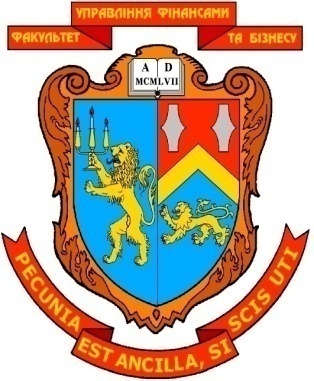 МІНІСТЕРСТВО ОСВІТИ І НАУКИ УКРАЇНИЛЬВІВСЬКИЙ НАЦІОНАЛЬНИЙ УНІВЕРСИТЕТ ІМЕНІ ІВАНА ФРАНКАФАКУЛЬТЕТ УПРАВЛІННЯ ФІНАНСАМИ ТА БІЗНЕСУЗАТВЕРДЖЕНОна засіданні кафедри цифрової економіки та бізнес-аналітикипротокол № 6 від “21” січня 2020 р.Зав. кафедри ____________  Шевчук І.Б.                 (підпис)КОНСПЕКТ ЛЕКЦІЙЗ НАВЧАЛЬНОЇ ДИСЦИПЛІНИ        Дослідження операцій		(назва навчальної дисципліни)галузь знань:        05 «Соціальні та поведінкові науки»		                          (шифр та найменування галузі знань)спеціальність:                           051 “Економіка”				                           (код та найменування спеціальності)спеціалізація:  __     _Інформаційні технології в бізнесі___________                         (найменування спеціалізації)освітній ступінь: 	бакалавр			                              (бакалавр/магістр)Укладач:Мищишин О.Я. доцент, к. ф.-м.н., доцент 	                                               (ПІБ, посада, науковий ступінь, вчене звання)ЛЬВІВ 2020КАФЕдра цифрової економіки та бізнес-аналітикиМІНІСТЕРСТВО ОСВІТИ І НАУКИ УКРАЇНИЛЬВІВСЬКИЙ НАЦІОНАЛЬНИЙ УНІВЕРСИТЕТ ІМЕНІ ІВАНА ФРАНКАФАКУЛЬТЕТ УПРАВЛІННЯ ФІНАНСАМИ ТА БІЗНЕСУЗАТВЕРДЖЕНОна засіданні кафедри цифрової економіки та бізнес-аналітикипротокол № 6 від “21” січня 2020 р.Зав. кафедри ____________  Шевчук І.Б.                 (підпис)КОНСПЕКТ ЛЕКЦІЙЗ НАВЧАЛЬНОЇ ДИСЦИПЛІНИ        Дослідження операцій		(назва навчальної дисципліни)галузь знань:        05 «Соціальні та поведінкові науки»		                          (шифр та найменування галузі знань)спеціальність:                           051 “Економіка”				                           (код та найменування спеціальності)спеціалізація:  __     _Інформаційні технології в бізнесі___________                         (найменування спеціалізації)освітній ступінь: 	бакалавр			                              (бакалавр/магістр)Укладач:Мищишин О.Я. доцент, к. ф.-м.н., доцент 	                                               (ПІБ, посада, науковий ступінь, вчене звання)ЛЬВІВ 2020